IEEE P802.15Wireless Personal Area NetworksIntroductionThis document is in response to requests from IETF 6tisch for an assignment of an IEEE 802.15.4 Payload IE ID and guidance on sub-typing the ID to prevent the need for additional requests in the future.This document consists of three sections:Procedure for requesting IDs from 802.15 ANA IEEE 802.15.4-2015 rules on the use of IEsRecommended practice of formatting Payload IE sub-types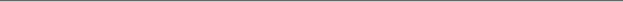 Procedure for requesting IDs from 802.15 ANA:As stated in  https://tools.ietf.org/html/draft-wang-6tisch-6top-sublayer-03, “If the specification described in this document is supported by the 6TiSCH WG, the authors of this document ask the 6TiSCH WG chairs to liaise with the IEEE to request a Payload Information Element Group ID to be assigned to the IETF (Group ID IANA_6TOP_IE_GROUP_ID described in the [following paragraph].This [paragraph] contains a proposal for the specification of an IETF IE.  If this proposal is supported by the 6TiSCH WG, the authors of this draft recommend for the specification of the IETF IE to be its own draft, possibly developed in the 6TiSCH WG.  The reason for having it a separated document is that the scope of the IETF IE is wider that the 6P protocol defined in this document. The IETF IE is a IEEE802.15.4 Payload Information Element with the Group ID set to IANA_6TOP_IE_GROUP_ID.  The value of IANA_6TOP_IE_GROUP_ID is defined by the IEEE, communicated to the IETF, and noted by IANA.  The format of the IETF IE is exactly the same as the format of an MLME Information Element, as specified in [IEEE802154e], Section 5.2.4.5.  The difference is that the space of Sub-IDs is managed by the IETF/IANA.”ANA Request Procedure for other standards development organizations (SDOs)A limited number of numbers may be assigned to allow SDOs to extend the use of IEEE 802.15.  Currently, this is only allowed for IEEE Std. 802.15.4, but it may be applied to other IEEE 802.15 standards in the future at the discretion of the WG Chair.Only the following categories of IDs may be assigned for IEEE Std. 802.15.4:Frame Extension IDHeader Information Element (IE) Element IDPayload IE Group ID Only one number shall be assigned to an SDO from an ID category.  The SDO is responsible to create a method for sub-typing that would prevent the need for an additional ID.To request an ID, the SDO shall send an official request to the IEEE 802.15 WG Chair that includes, at a minimum, the following information:The name of the SDO and its accreditationThe reason for the requestThe ID categories that are requestedA description of the protocol format that shows that there is sufficient subtype capability withstand enhancement by the originator without the need for the assignment of a further ID in the future.A statement that the SDO understands that only one ID number will be issued to the SDO in an ID category and that the SDO is responsible to create a method for sub-typing the ID to prevent the need for additional requests in the future.If the request from the SDO contains the required information, the IEEE 802.15 WG Chair shall appoint a committee of experts to review the request.  The WG ANA lead shall be the Chair of the committee and the WG 802.15 Chair is an ex-officio member. The committee should decide on the request within three months of the request. This is to allow the consideration of the request at an interim or plenary session.The committee shall refuse the request if:The SDO is not an accredited SDOThe SDO has already been assigned a number in a requested ID category.The SDO has not adequately described a subtyping method to prevent the need for the SDO request a further ID in the future.There is a technical reason why a number cannot be allocated.If the committee approves the request, the WG ANA lead will assign a number for the requested ID categories and update the ANA database document.  The assignment of the number should also be submitted for inclusion in the next revision of the standard.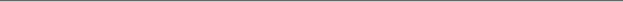 IEEE 802.15.4-2015 standard on the use of IEs7.4.3 Payload IEs The general format of the Payload IE is shown in Figure 7-46. Figure 7-46—Format of Payload IEs The Length field specifies the number of octets in the Content field. The Group ID values are defined in Table 7-15 for each of the Payload IEs. In the table, an X in the columns for frame indicates that the IE may be used in that frame. If there is not an X in the column, then the IE shall not be used in that frame. In the table, UL refers to the layers above the MAC. Table 7-15—Payload IE Group ID7.4.3.3 Payload Termination IE The Payload Termination IE shall have a zero length Content field. 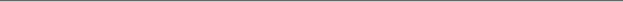 Recommended practice of formatting Payload IE sub-typesIn a response to a 23 Oct 2015 email from Thomas Watteyne (co-chair of IETF 6tisch) requesting a recommendation from IEEE 802.15 interest group 6T for a mechanism to manage that IE space via sub-types, the IEEE 802.15 interest group 6T has arrived at a consensus on the following mechanism.As per IEEE 802.15.4, a Payload IE has a format as shown in Figure 7-46.  The length field is an 11-bit value (allowing a length of up to 2047 octets).  The Payload IE Group ID (an assignment from IEEE 802.15 ANA) is a 4-bit value.The type field shall be set to 0b1.  The current 802.15.4-2015 standard allows multiple nested IEs within the Payload IE.  However this method either limits the number of sub-types that can be allocated or their length due to the 2-octet overhead.Accordingly, the 802.15 IG 6T recommends that external SDOs use an alternate scheme that reduces the overhead to 1 octet by limiting only one sub-type IE to each Payload IE.  This mechanism allows the Payload IE’s length to be used to determine the end of the Payload sub-type IE, allowing the length and type fields used in nested IEs to be eliminated.Thus the content field of the Payload IE shall consist of only 1 sub-type IE which is formatted as shown in the following Sub-Itype IE Format figure.Sub-type IE FormatExample of single payload IE part of MAC payload without frame payloadExample of single payload IE part of MAC payload followed by frame payloadMultiple Payload IEs can be concatenated in a frame as shown in the following figure:Example overview of multiple concatenated payload IEsFinally, the IEEE 802.15 6T believes that the name “The IETF IE is a IEEE802.15.4 IANA_6TOP_IE_GROUP_ID” is inappropriate since  Payload Group IE will be assigned to IETF.  The naming should be sufficiently general to allow other work groups use this IE ProjectIEEE P802.15 Working Group for Wireless Personal Area Networks (WPANs)IEEE P802.15 Working Group for Wireless Personal Area Networks (WPANs)Title<IETF 6tisch IE Information><IETF 6tisch IE Information>Date Submitted[13 November 2015][13 November 2015]Source[]
[]
[address]Voice:	[   ]
Fax:	[   ]
E-mail:	[   ]Re:Response to a request for information from IETF 6tischResponse to a request for information from IETF 6tischAbstract[Information on request procedure for SDOs to obtain IE IDs and recommendation on IE sub-typing [Information on request procedure for SDOs to obtain IE IDs and recommendation on IE sub-typing Purpose[This document has been approved by the IEEE 802.15 for release to IETF.][This document has been approved by the IEEE 802.15 for release to IETF.]NoticeThis document has been prepared to assist the IEEE P802.15.  It is offered as a basis for discussion and is not binding on the contributing individual(s) or organization(s). The material in this document is subject to change in form and content after further study. The contributor(s) reserve(s) the right to add, amend or withdraw material contained herein.This document has been prepared to assist the IEEE P802.15.  It is offered as a basis for discussion and is not binding on the contributing individual(s) or organization(s). The material in this document is subject to change in form and content after further study. The contributor(s) reserve(s) the right to add, amend or withdraw material contained herein.ReleaseThe contributor acknowledges and accepts that this contribution becomes the property of IEEE and may be made publicly available by P802.15.The contributor acknowledges and accepts that this contribution becomes the property of IEEE and may be made publicly available by P802.15.Bits: 0-1011-1415Octets: 0-2047LengthGroup IDType = 1ContentGroup ID value Name Enhanced BeaconEnhanced ACKDataMultipurposeMAC CommandFormat SubclauseUse DescriptionUsed byCreated by0x0 Encapsulated Service Data Unit (ESDU) IE XXXX7.4.3.17.4.3.1ULUL0x1 MLME IE XXXXX7.4.3.27.4.3.2MACMAC0x2 Vendor Specific Nested IE XXXXX7.4.4.30—ULUL0x3Multiplexed (MP) IEAs per IEEE 802.15.9As per IEEE 802.15.9As per IEEE 802.15.9As per IEEE 802.15.9As per IEEE 802.15.9As per IEEE 802.15.9As per IEEE 802.15.9As per IEEE 802.15.9As per IEEE 802.15.90x4Omnibus Payload Group IEAssigned to WiSUNAssigned to WiSUNAssigned to WiSUNAssigned to WiSUNAssigned to WiSUNAssigned to WiSUNAssigned to WiSUNAssigned to WiSUNAssigned to WiSUN0x5–0xe IEEE 802.15 ANA assigned IEEE 802.15 ANA assigned IEEE 802.15 ANA assigned IEEE 802.15 ANA assigned IEEE 802.15 ANA assigned IEEE 802.15 ANA assigned IEEE 802.15 ANA assigned IEEE 802.15 ANA assigned IEEE 802.15 ANA assigned IEEE 802.15 ANA assigned 0xf Payload Termination IE XXXXX7.4.3.37.4.1MACMACOctets: 1Variable = Content length of Payload IE -1Sub-ID ContentBits: 0-1011-141516-23Octets: 0-2046Payload IE Content LengthGroup IDType = 1Sub-type ID Sub-type ContentPayload IEPayload IEPayload IEPayload IE ContentPayload IE ContentBits: 0-1011-141516-23Octets: 0-2046Bits: 0-1011-1415Payload IE Content LengthGroup IDType = 1Sub-type ID Sub-type ContentLength 
= 0Group IDType = 1Payload IEPayload IEPayload IEPayload IE ContentPayload IE ContentPayload Termination IEPayload Termination IEPayload Termination IEPayload IEPayload IE ContentPayload IEPayload IE Content…Payload Termination IE